РОССИЙСКАЯ ФЕДЕРАЦИЯ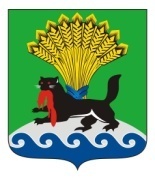 ИРКУТСКАЯ ОБЛАСТЬИРКУТСКОЕ РАЙОННОЕ МУНИЦИПАЛЬНОЕ ОБРАЗОВАНИЕАДМИНИСТРАЦИЯПОСТАНОВЛЕНИЕот «01» декабря 2017 г.      	                                                                            № 566Об утверждении муниципальной программы Иркутского районного муниципального образования «Совершенствование управления в сфере градостроительной политики в Иркутском районном муниципальном образовании в Иркутском районном муниципальном образовании» на 2018 – 2023 годыВ соответствии с п. 15 ч. 1 ст. 15 Федерального закона от 06.10.2003 №131-ФЗ «Об общих принципах организации местного самоуправления в Российской Федерации», Порядком принятия решений о разработке муниципальных программ Иркутского районного муниципального образования и их формирования и реализации и Порядком проведения и критериев оценки эффективности реализации муниципальных программ Иркутского районного муниципального образования, утвержденных  постановлением администрации Иркутского районного муниципального образования от 19.09.2013 № 3962, постановлением администрации Иркутского района от 07.08.2017 № 293 «Об утверждении Перечня муниципальных программ Иркутского районного муниципального образования», протоколом заседания экспертного Совета по вопросам разработки и реализации муниципальных программ Иркутского районного муниципального образования от 24.11.2017, статьями 39, 45, 54 Устава Иркутского районного муниципального образования, администрация Иркутского районаПОСТАНОВЛЯЕТ:Утвердить муниципальную программу Иркутского районного муниципального образования «Совершенствование управления в сфере градостроительной политики в Иркутском районном муниципальном образовании в Иркутском районном муниципальном образовании» на 2018 – 2023 годы (прилагается).2. Настоящее постановление опубликовать в газете «Ангарские огни», разместить в информационно-телекоммуникационной сети «Интернет» на официальном сайте: www.irkraion.ru.3. Экономическому управлению администрации Иркутского районного муниципального образования разместить в Государственной автоматизированной информационной системе «Управление» настоящее постановление.4. Контроль за исполнением настоящего постановления возложить на  заместителя Мэра района.Мэр района                                                                                               Л.П. ФроловМуниципальная программа Иркутского районного муниципального образования«Совершенствование управления в сфере градостроительной политики в Иркутском районном муниципальном образовании в Иркутском районном муниципальном образовании» на 2018 – 2023 годы ПАСПОРТ МУНИЦИПАЛЬНОЙ ПРОГРАММЫ2. ХАРАКТЕРИСТИКА ТЕКУЩЕГО СОСТОЯНИЯ СФЕРЫ РЕАЛИЗАЦИИ МУНИЦИПАЛЬНОЙ ПРОГРАММЫВажным условием эффективного управления в области градостроительства является наличие объективной и полной информации о текущем состоянии и прогнозе развития территории муниципального образования. Отсутствие единой геоинформационной системы, содержащей сведения о градостроительной деятельности на территории Иркутского района, отражается на развитии инвестиционной, экономической, организационно-управленческой, нормативно-правовой и социальной сфере.На сегодняшний день инструментами регулирования градостроительной деятельности являются территориальное планирование, градостроительное зонирование и планировка территории, обеспечивающие устойчивое развитие территории путем сбалансированного учета экологических, экономических, социальных, инженерно-технических и иных факторов.К вопросам местного значения района в сфере организации градостроительной деятельности в соответствии со статьей 15 Федерального закона от 06.10.2003 № 131-ФЗ «Об общих принципах организации местного самоуправления в Российской Федерации» относится:1. Утверждение Схемы территориального планирования Иркутского районного муниципального образования (далее – СТП Иркутского района).Внесение изменений в СТП Иркутского района необходимо для  приведения в соответствие с изменениями, внесенными за период с 2010 по 2017 годы в законодательство Российской Федерации, Иркутской области, а также утвержденными Схемой территориального планирования Российской Федерации, Схемой территориального планирования Иркутской области, генеральными планами муниципальных образований Иркутского района. Отсутствие взаимосвязанных мероприятий в СТП Иркутского района, в том числе и объектов федерального и регионального значения, планирующихся на территории Иркутского района, может препятствовать развитию, как муниципального образования, так и региона в целом. Это касается вопросов создания имущественного комплекса, развития инфраструктуры городских и сельских поселений, создания условий по привлечению инвесторов, обеспечивая тем самым комфортность проживания жителей на территории района.2. Утверждение подготовленной на основе СТП Иркутского района документации по планировке территории объектов местного значения Иркутского района. В соответствии с требованиями  статьями 41,42,43 Градостроительного кодекса Российской Федерации для реализации мероприятий, запланированных в СТП Иркутского района,  необходима подготовка документации по планировке территории:- проектов планировки территории (для выделения элементов планировочной структуры, установления параметров планируемого развития элементов планировочной структуры, зон планируемого размещения объектов капитального строительства, в том числе объектов федерального значения, объектов регионального значения, объектов местного значения);- проектов межевания территории (для определения местоположения границ образуемых и изменяемых земельных участков).3. Создание тематической электронной базы данных о пространственном развитии территории на основе градостроительной документации по направлениям, необходимым для обеспечения жизнедеятельности населения Иркутского районного муниципального образования позволит усовершенствовать:- обеспечение устойчивого развития территории Иркутского района на основе территориального планирования и градостроительного зонирования;- обеспечение сбалансированного учета экологических, экономических, социальных и иных факторов при осуществлении градостроительной деятельности;-	 обеспечение осуществления строительства жилого фонда, образовательных учреждений, объектов здравоохранения на основе документов территориального планирования, правил землепользования и застройки и документации по планировке территории;-    улучшение качества транспортного обслуживания;- обеспечение осуществления градостроительной деятельности с соблюдением требований технических регламентов;- осуществление градостроительной деятельности с соблюдением требований безопасности территорий, инженерно- технических требований, требований гражданской обороны, с обеспечением предупреждения чрезвычайных ситуаций природного и техногенного характера, с принятием мер по противодействию террористическим актам;- осуществление градостроительной деятельности с соблюдением требований охраны окружающей среды и экологической безопасности;- осуществление градостроительной деятельности с соблюдением требований сохранения объектов культурного наследия и особо охраняемых природных территорий;- обеспечение соблюдения прав и законных интересов физических и юридических лиц, в том числе правообладателей земельных участков и объектов капитального строительства;- создание условий для привлечения инвестиций, в том числе путем предоставления возможности выбора наиболее эффективных видов разрешенного использования земельных участков и объектов капитального строительства.4. Создание и ведение Информационной системы обеспечения градостроительной деятельности Иркутского районного муниципального образования (далее – ИСОГД).Функциями ИСОГД, предусмотренными согласно Градостроительного кодекса Российской Федерации, постановлению Правительства Российской Федерации № 363 «Об информационном обеспечении градостроительной деятельности», приказу Минрегиона России от 30.08.2007 № 85 «Об утверждении документов по ведению информационной системы обеспечения градостроительной деятельности», приказу Минрегиона России  от 30.08.2007 № 86 «Об утверждении Порядка инвентаризации и передачи в ИСОГД органов местного самоуправления сведений о документах и материалах развития территорий и иных необходимых для градостроительной деятельности сведений, содержащихся в документах, принятых органами государственной власти или органами местного самоуправления», являются:- ведение Книг ИСОГД;- ведение журнала системных изменений;- учет, регистрация и размещение градостроительной документации в информационном фонде ИСОГД;- предоставление сведений ИСОГД заинтересованным лицам;- формирование статистических и аналитических отчетов.С целью определения процедур предоставления сведений из ИСОГД для физических и юридических лиц на территории Иркутского района разработан и действует административный регламент предоставления муниципальной услуги «Предоставления сведений из информационной системы обеспечения градостроительной деятельности». 3. ЦЕЛЬ И ЗАДАЧИ, ЦЕЛЕВЫЕ ПОКАЗАТЕЛИ, СРОКИ РЕАЛИЗАЦИИ ПРОГРАММЫЦелью программы является устойчивое и комплексное развитие территории Иркутского района.Для достижения поставленной цели необходимо решение следующей задачи: 1. Создание условий для устойчивого и комплексного развития территории Иркутского района в сфере градостроительства в соответствии с документами стратегического планирования.Срок реализации программы рассчитан на период 2018 – 2023 годы. Этапы реализации программы не выделяются.4. ОБОСНОВАНИЕ ВЫДЕЛЕНИЯ ПОДПРОГРАММ И ХАРАКТЕРИСТИКА ОСНОВНЫХ МЕРОПРИЯТИЙ ПОДПРОГРАММДля достижения заявленной цели и решения поставленной задачи в рамках муниципальной программы предусмотрена реализация одной подпрограммы:1) подпрограмма «Совершенствование управления в сфере градостроительной политики в Иркутском районном муниципальном образовании в Иркутском районном муниципальном образовании» на 2018 – 2023 годы.Подпрограмма и включенные в нее основные мероприятия представляют в совокупности комплекс взаимосвязанных мер, направленных на обеспечение реализации программы. Программа носит отраслевой характер.Основные мероприятия подпрограммы « Совершенствование управления в сфере градостроительной политики в Иркутском районном муниципальном образовании в Иркутском районном муниципальном образовании» на 2018 – 2023 годы, направленные на создание условий для устойчивого и комплексного развития территории Иркутского района в сфере градостроительства в соответствии с документами стратегического планирования:- внесение изменений в Схему территориального планирования Иркутского районного муниципального;- создание тематической электронной базы данных о пространственном развитии территории на основе градостроительной документации по направлениям, необходимым для обеспечения жизнедеятельности населения  Иркутского районного муниципального образования.5. РЕСУРСНОЕ ОБЕСПЕЧЕНИЕ МУНИЦИПАЛЬНОЙ ПРОГРАММЫИсточниками финансирования реализации мероприятий муниципальной программы являются средства районного бюджета.Привлечение средств федерального и областного бюджетов в рамках реализации мероприятий программы не предусмотрено.Общий объем расходов на реализацию муниципальной программы составляет 13500,0 тыс. рублей.Объемы финансирования муниципальной программы ежегодно уточняются при формировании районного бюджета и затрат, необходимых для реализации муниципальной программы. Принятые сокращения: ФБ – средства федерального бюджета, ОБ – средства областного бюджета, РБ – средства районного бюджета», ВИ – внебюджетные источники.6. АНАЛИЗ РИСКОВ РЕАЛИЗАЦИИ МУНИЦИПАЛЬНОЙ ПРОГРАММЫ И ОПИСАНИЕ МЕР УПРАВЛЕНИЯ РИСКАМИ РЕАЛИЗАЦИИ МУНИЦИПАЛЬНОЙ ПРОГРАММЫ Реализация мероприятий муниципальной программы связана с различными рисками, как обусловленными внутренними факторами и зависящими от ответственного исполнителя, соисполнителей и участников муниципальной программы (организационные риски), так и относящимися к внешним факторам (риски изменения законодательства, экономические риски и риски финансового обеспечения). Комплексная оценка рисков, возникающих при реализации мероприятий Программы, приведена в таблице:7. МЕХАНИЗМ РЕАЛИЗАЦИИ МУНИЦИПАЛЬНОЙ ПРОГРАММЫРеализация муниципальной программы осуществляется в соответствии с планами мероприятий программы.Ответственный исполнитель:- организует реализацию муниципальной программы, обеспечивает проведение общественных  обсуждений и утверждение муниципальной программы, координирует  деятельность соисполнителей и участников муниципальной программы. Несет ответственность за достижение целевых показателей муниципальной программы, а также за достижение ожидаемых конечных результатов ее реализации;- принимает решение о внесении изменений в муниципальную программу, обеспечивает разработку проектов изменений в муниципальную программу, их согласование, экспертизу и утверждение;- осуществляет мониторинг реализации муниципальной программы;- проводит оценку эффективности реализации муниципальной программы;- запрашивает у соисполнителей и участников муниципальной программы информацию о ходе реализации муниципальной программы;- готовит отчеты о реализации муниципальной программы, представляет их в Экономическое управление;- разрабатывает меры по привлечению средств из федерального и областного бюджетов и иных источников в соответствии с законодательством для реализации мероприятий муниципальной программы.Ответственный исполнитель совместно с соисполнителями в срок до 20 февраля года, следующего за отчетным, формирует и представляет в Экономическое управление ежегодный отчет о реализации муниципальной программы за отчетный год.Если срок реализации муниципальной программы завершился в отчетном году, формируется итоговый отчет за весь период ее реализации, который включает в себя отчет о реализации муниципальной программы за отчетный год.Ежегодный (итоговый) отчет о реализации муниципальной программы должен содержать:1) отчет об исполнении мероприятий муниципальной программы, отчет об исполнении целевых показателей муниципальной программы, отчет о финансировании муниципальной программы (по формам 1, 2, 3 к Порядку принятия решений о разработке муниципальных программ Иркутского района и их формирования и реализации, утвержденного постановлением администрации Иркутского района);2) сведения об оценке эффективности реализации муниципальной программы (в соответствии с Порядком проведения и критериями оценки эффективности реализации муниципальных программ Иркутского района);3) пояснительную записку, содержащую анализ факторов, повлиявших на ход реализации муниципальной программы.Комитет по управлению муниципальным имуществом и жизнеобеспечению организует рассмотрение ежегодного (итогового) отчета о реализации муниципальной программы на заседании экспертного Совета, по результатам которого принимается решение об эффективности реализации муниципальной программы.В случае, если ожидаемая эффективность не достигнута или эффективность по сравнению с предыдущим годом снизилась, экспертным Советом формируются предложения о необходимости сокращения на очередной финансовый год и плановый период бюджетных ассигнований на реализацию муниципальной программы и (или) досрочном прекращении либо приостановлении реализации отдельных мероприятий муниципальной программы (подпрограммы), подпрограммы или муниципальной программы в целом.Учитывая решение экспертного Совета об эффективности реализации муниципальной программы,  не позднее одного месяца до дня внесения проекта решения о районном бюджете на очередной финансовый год и плановый период в Думу Иркутского районного муниципального образования, может быть принято решение о сокращении на очередной финансовый год и плановый период бюджетных ассигнований на реализацию муниципальной программы и (или) досрочном прекращении либо приостановлении реализации отдельных мероприятий муниципальной программы (подпрограммы), подпрограммы или муниципальной программы в целом. Указанное решение оформляется постановлением администрации Иркутского районного муниципального образования о внесении изменений в муниципальную программу, которое готовит ответственный исполнитель.В случае принятия данного решения и при наличии заключенных во исполнение муниципальной программы муниципальных контрактов в районном бюджете предусматриваются бюджетные ассигнования на исполнение расходных обязательств, вытекающих из указанных контрактов, по которым сторонами не достигнуто соглашение об их прекращении.Ежегодный (итоговый) отчет о реализации муниципальной программы представляется ответственным исполнителем в качестве информации на заседании административного Совета.8. ОЖИДАЕМЫЕ КОНЕЧНЫЕ РЕЗУЛЬТАТЫ РЕАЛИЗАЦИИ МУНИЦИПАЛЬНОЙ ПРОГРАММЫОжидаемым конечным результатом реализации муниципальной программы является создание условий для устойчивого и комплексного развития территории Иркутского района путем обеспечения сбалансированного учета экономических, социальных и иных факторов при осуществлении градостроительной деятельности, создание условий для привлечения инвестиций путем повышения уровня градостроительных и архитектурных решений:1. Создание тематической электронной базы данных о пространственном развитии территории на основе градостроительной документации по направлениям, необходимым для обеспечения жизнедеятельности населения Иркутского районного муниципального образования – 80%.2. Подготовка документации по планировке территории объектов местного значения Иркутского районного муниципального образования – 5 объектов.ПОДПРОГРАММА «Совершенствование управления в сфере градостроительной политики в Иркутском районном муниципальном образовании в Иркутском районном муниципальном образовании» на 2018 – 2023годыПАСПОРТ ПОДПРОГРАММЫЦЕЛЬ И ЗАДАЧИ, ЦЕЛЕВЫЕ ПОКАЗАТЕЛИ, СРОКИ РЕАЛИЗАЦИИ ПОДПРОГРАММЫЦелью подпрограммы является устойчивое и комплексное развитие территории Иркутского района.Для достижения поставленной цели необходимо решение следующей задачи: 1. Создание условий для устойчивого и комплексного развития территории Иркутского района в сфере градостроительства в соответствии с документами стратегического планирования.Срок реализации подпрограммы рассчитан на период 2018 – 2023 годы. Этапы реализации подпрограммы не выделяются.4. РЕСУРСНОЕ ОБЕСПЕЧЕНИЕ ПОДПРОГРАММЫИсточниками финансирования реализации мероприятий подпрограммы являются средства районного бюджета.Привлечение средств федерального и областного бюджетов в рамках реализации мероприятий подпрограммы не предусмотрено.Общий объем расходов на реализацию подпрограммы составляет 13500,0 тыс. рублей.Объемы финансирования подпрограммы ежегодно уточняются при формировании районного бюджета и затрат, необходимых для реализации муниципальной программы. Принятые сокращения: ФБ – средства федерального бюджета, ОБ – средства областного бюджета, РБ – средства районного бюджета», ВИ – внебюджетные источники.УтвержденА постановлением администрации Иркутского районного муниципального образованияот 01.12.2017 г. № 566Наименование муниципальной программыМуниципальная программа Иркутского районного муниципального образования (далее - Иркутского района) «Совершенствование управления в сфере градостроительной политики в Иркутском районном муниципальном образовании в Иркутском районном муниципальном образовании» на 2018 – 2023 годы Ответственный исполнитель муниципальной программыКомитет по управлению муниципальным имуществом и жизнеобеспечению администрации Иркутского районного муниципального образования (далее – КУМИ Иркутского района)Соисполнители муниципальной программыОтсутствуютУчастники программыКУМИ Иркутского районаЦель программыУстойчивое и комплексное развитие территории Иркутского районаЗадачи программы1. Создание условий для устойчивого и комплексного развития территории Иркутского района в сфере градостроительства в соответствии с документами стратегического планирования.Сроки реализации программы2018– 2023 годыЦелевые показатели программы1. Создание тематической электронной базы данных о пространственном развитии территории на основе градостроительной документации по направлениям, необходимым для обеспечения жизнедеятельности населения Иркутского районного муниципального образования.2. Подготовка документации по планировке территории объектов местного значения Иркутского районного муниципального образования.Подпрограммы муниципальной программы1. Подпрограмма «Совершенствование управления в сфере градостроительной политики в Иркутском районном муниципальном образовании в Иркутском районном муниципальном образовании» на 2018 – 2023 годыРесурсное обеспечение программы2018-2023  Всего – 13500,0 тыс.руб., в т.ч.:- районный бюджет – 13500,0 тыс.руб.;2018 Всего – 8000,0 тыс.руб., в т.ч.:- районный бюджет – 8000,0 тыс.руб.;2019  Всего – 1500,0 тыс.руб., в т.ч.:- районный бюджет – 1500,0 тыс.руб.;2020  Всего – 1000,0 тыс.руб., в т.ч.:- районный бюджет – 1000,0 тыс.руб.;2021  Всего –1000,0 тыс.руб., в т.ч.:- районный бюджет – 1000,0 тыс.руб.;2022  Всего – 1000,0 тыс.руб., в т.ч.:- районный бюджет – 1000,0 тыс.руб.;2023  Всего – 1000,0 тыс.руб., в т.ч.:- районный бюджет – 1000,0 тыс.руб.Ожидаемые конечные результаты реализации программы1. Создание тематической электронной базы данных о пространственном развитии территории на основе градостроительной документации по направлениям, необходимым для обеспечения жизнедеятельности населения Иркутского районного муниципального образования.2. Подготовка документации по планировке территории объектов местного значения Иркутского районного муниципального образования.ЗНАЧЕНИЕ ЦЕЛЕВЫХ ПОКАЗАТЕЛЕЙЗНАЧЕНИЕ ЦЕЛЕВЫХ ПОКАЗАТЕЛЕЙЗНАЧЕНИЕ ЦЕЛЕВЫХ ПОКАЗАТЕЛЕЙЗНАЧЕНИЕ ЦЕЛЕВЫХ ПОКАЗАТЕЛЕЙЗНАЧЕНИЕ ЦЕЛЕВЫХ ПОКАЗАТЕЛЕЙЗНАЧЕНИЕ ЦЕЛЕВЫХ ПОКАЗАТЕЛЕЙЗНАЧЕНИЕ ЦЕЛЕВЫХ ПОКАЗАТЕЛЕЙЗНАЧЕНИЕ ЦЕЛЕВЫХ ПОКАЗАТЕЛЕЙЗНАЧЕНИЕ ЦЕЛЕВЫХ ПОКАЗАТЕЛЕЙЗНАЧЕНИЕ ЦЕЛЕВЫХ ПОКАЗАТЕЛЕЙЗНАЧЕНИЕ ЦЕЛЕВЫХ ПОКАЗАТЕЛЕЙ№ п/пНаименование целевого показателяЕд. изм.Значения целевых показателейЗначения целевых показателейЗначения целевых показателейЗначения целевых показателейЗначения целевых показателейЗначения целевых показателейЗначения целевых показателейЗначения целевых показателей№ п/пНаименование целевого показателяЕд. изм.20162017201820192020202120222023Подпрограмма «Совершенствование управления в сфере градостроительной политики в Иркутском районном муниципальном образовании» на 2018 – 2023  годы.Подпрограмма «Совершенствование управления в сфере градостроительной политики в Иркутском районном муниципальном образовании» на 2018 – 2023  годы.Подпрограмма «Совершенствование управления в сфере градостроительной политики в Иркутском районном муниципальном образовании» на 2018 – 2023  годы.Подпрограмма «Совершенствование управления в сфере градостроительной политики в Иркутском районном муниципальном образовании» на 2018 – 2023  годы.Подпрограмма «Совершенствование управления в сфере градостроительной политики в Иркутском районном муниципальном образовании» на 2018 – 2023  годы.Подпрограмма «Совершенствование управления в сфере градостроительной политики в Иркутском районном муниципальном образовании» на 2018 – 2023  годы.Подпрограмма «Совершенствование управления в сфере градостроительной политики в Иркутском районном муниципальном образовании» на 2018 – 2023  годы.Подпрограмма «Совершенствование управления в сфере градостроительной политики в Иркутском районном муниципальном образовании» на 2018 – 2023  годы.Подпрограмма «Совершенствование управления в сфере градостроительной политики в Иркутском районном муниципальном образовании» на 2018 – 2023  годы.Подпрограмма «Совершенствование управления в сфере градостроительной политики в Иркутском районном муниципальном образовании» на 2018 – 2023  годы.Подпрограмма «Совершенствование управления в сфере градостроительной политики в Иркутском районном муниципальном образовании» на 2018 – 2023  годы.Задача 1. «Создание условий для устойчивого и комплексного развития территории Иркутского района в сфере градостроительства в соответствии с документами стратегического планирования»Задача 1. «Создание условий для устойчивого и комплексного развития территории Иркутского района в сфере градостроительства в соответствии с документами стратегического планирования»Задача 1. «Создание условий для устойчивого и комплексного развития территории Иркутского района в сфере градостроительства в соответствии с документами стратегического планирования»Задача 1. «Создание условий для устойчивого и комплексного развития территории Иркутского района в сфере градостроительства в соответствии с документами стратегического планирования»Задача 1. «Создание условий для устойчивого и комплексного развития территории Иркутского района в сфере градостроительства в соответствии с документами стратегического планирования»Задача 1. «Создание условий для устойчивого и комплексного развития территории Иркутского района в сфере градостроительства в соответствии с документами стратегического планирования»Задача 1. «Создание условий для устойчивого и комплексного развития территории Иркутского района в сфере градостроительства в соответствии с документами стратегического планирования»Задача 1. «Создание условий для устойчивого и комплексного развития территории Иркутского района в сфере градостроительства в соответствии с документами стратегического планирования»Задача 1. «Создание условий для устойчивого и комплексного развития территории Иркутского района в сфере градостроительства в соответствии с документами стратегического планирования»Задача 1. «Создание условий для устойчивого и комплексного развития территории Иркутского района в сфере градостроительства в соответствии с документами стратегического планирования»Задача 1. «Создание условий для устойчивого и комплексного развития территории Иркутского района в сфере градостроительства в соответствии с документами стратегического планирования»1.1Кол-во объектов местного значения Иркутского района, внесенных в СТП Иркутского района,  планируемых к строительству в соответствующем периоде, на которые разработана документация по планировке территории, шт. шт.000111111.2.Создание тематической электронной базы данных о пространственном развитии территории на основе градостроительной документации по направлениям, необходимым для обеспечения жизнедеятельности населения Иркутского районного муниципального образования, %%0 051530456080Период реализации программыОбъем финансирования, тыс. руб. (с двумя знаками после запятой)Объем финансирования, тыс. руб. (с двумя знаками после запятой)Объем финансирования, тыс. руб. (с двумя знаками после запятой)Объем финансирования, тыс. руб. (с двумя знаками после запятой)Объем финансирования, тыс. руб. (с двумя знаками после запятой)Период реализации программыФинансовые
средства, всегов том числев том числев том числеПериод реализации программыФинансовые
средства, всегоФБОБРБВИПодпрограмма «Совершенствование управления в сфере градостроительной политики в Иркутском районном муниципальном образовании» на 2018 – 2023 годыПодпрограмма «Совершенствование управления в сфере градостроительной политики в Иркутском районном муниципальном образовании» на 2018 – 2023 годыПодпрограмма «Совершенствование управления в сфере градостроительной политики в Иркутском районном муниципальном образовании» на 2018 – 2023 годыПодпрограмма «Совершенствование управления в сфере градостроительной политики в Иркутском районном муниципальном образовании» на 2018 – 2023 годыПодпрограмма «Совершенствование управления в сфере градостроительной политики в Иркутском районном муниципальном образовании» на 2018 – 2023 годы2018-2023 13500,0--13500,0-20188000,0--8000,0-20191500,0--1500,0-20201000,0--1000,0-20211000,0--1000,0-20221000,0--1000,0-20231000,0--1000,0-№ п/пОписание рисковМеры по снижению рисков1.Риски изменения законодательстваРиски изменения законодательства1.1.Изменения федерального и регионального законодательства в сфере реализации муниципальной программы.Осуществление мониторинга изменения федерального и регионального законодательства с оценкой возможных последствий. Актуализация нормативно-правовых актов Иркутского района в сфере реализации муниципальной программы.2.Экономические рискиЭкономические риски2.1.Влияние общей экономической ситуации в Российской Федерации на показатели эффективности реализации муниципальной программы.Осуществление мониторинга экономической ситуации в Российской Федерации с оценкой возможных последствий. Актуализация муниципальной программы.3.Финансовые рискиФинансовые риски3.1.Риск недостаточной обеспеченности финансовыми ресурсами мероприятий муниципальной программы.Мониторинг и оценка эффективности программных мероприятий с целью возможного перераспределения средств внутри муниципальной программы.4.Организационные рискиОрганизационные риски4.1.Несвоевременное принятие управленческих решений в сфере реализации муниципальной программы.Оперативное реагирование на выявленные недостатки в процедурах управления, контроля и кадрового обеспечения реализации муниципальной программы.Наименование муниципальной программыМуниципальная программа Иркутского районного муниципального образования (далее - Иркутского района) «Совершенствование управления в сфере градостроительной политики в Иркутском районном муниципальном образовании в Иркутском районном муниципальном образовании» на 2018 – 2023 годы (далее – муниципальная программа)Наименование подпрограммыПодпрограмма «Совершенствование управления в сфере градостроительной политики в Иркутском районном муниципальном образовании в Иркутском районном муниципальном образовании» на 2018 – 2023 годы Ответственный исполнитель муниципальной подпрограммыКомитет по управлению муниципальным имуществом и жизнеобеспечению администрации Иркутского районного муниципального образования (далее – КУМИ Иркутского района)Соисполнители муниципальной подпрограммыОтсутствуютУчастники подпрограммыКУМИ Иркутского районаЦель подпрограммыУстойчивое и комплексное развитие территории Иркутского районаЗадачи подпрограммы1. Создание условий для устойчивого и комплексного развития территории Иркутского района в сфере градостроительства в соответствии с документами стратегического планирования.Сроки реализации подпрограммы2018– 2023 годыЦелевые показатели подпрограммы1. Создание тематической электронной базы данных о пространственном развитии территории на основе градостроительной документации по направлениям, необходимым для обеспечения жизнедеятельности населения Иркутского районного муниципального образования.2. Подготовка документации по планировке территории объектов местного значения Иркутского районного муниципального образования.Ресурсное обеспечение подпрограммы2018-2023  Всего – 13500,0 тыс.руб., в т.ч.:- районный бюджет – 13500,0 тыс.руб.;2018 Всего – 8000,0 тыс.руб., в т.ч.:- районный бюджет – 8000,0 тыс.руб.;2019  Всего – 1500,0 тыс.руб., в т.ч.:- районный бюджет – 1500,0 тыс.руб.;2020  Всего – 1000,0 тыс.руб., в т.ч.:- районный бюджет – 1000,0 тыс.руб.;2021  Всего –1000,0 тыс.руб., в т.ч.:- районный бюджет – 1000,0 тыс.руб.;2022  Всего – 1000,0 тыс.руб., в т.ч.:- районный бюджет – 1000,0 тыс.руб.;2023  Всего – 1000,0 тыс.руб., в т.ч.:- районный бюджет – 1000,0 тыс.руб.Ожидаемые конечные результаты реализации подпрограммы1 Создание тематической электронной базы данных о пространственном развитии территории на основе градостроительной документации по направлениям, необходимым для обеспечения жизнедеятельности населения Иркутского районного муниципального образования.2. Подготовка документации по планировке территории объектов местного значения Иркутского районного муниципального образования.ЗНАЧЕНИЕ ЦЕЛЕВЫХ ПОКАЗАТЕЛЕЙЗНАЧЕНИЕ ЦЕЛЕВЫХ ПОКАЗАТЕЛЕЙЗНАЧЕНИЕ ЦЕЛЕВЫХ ПОКАЗАТЕЛЕЙЗНАЧЕНИЕ ЦЕЛЕВЫХ ПОКАЗАТЕЛЕЙЗНАЧЕНИЕ ЦЕЛЕВЫХ ПОКАЗАТЕЛЕЙЗНАЧЕНИЕ ЦЕЛЕВЫХ ПОКАЗАТЕЛЕЙЗНАЧЕНИЕ ЦЕЛЕВЫХ ПОКАЗАТЕЛЕЙЗНАЧЕНИЕ ЦЕЛЕВЫХ ПОКАЗАТЕЛЕЙЗНАЧЕНИЕ ЦЕЛЕВЫХ ПОКАЗАТЕЛЕЙЗНАЧЕНИЕ ЦЕЛЕВЫХ ПОКАЗАТЕЛЕЙЗНАЧЕНИЕ ЦЕЛЕВЫХ ПОКАЗАТЕЛЕЙ№ п/пНаименование целевого показателяЕд. изм.Значения целевых показателейЗначения целевых показателейЗначения целевых показателейЗначения целевых показателейЗначения целевых показателейЗначения целевых показателейЗначения целевых показателейЗначения целевых показателей№ п/пНаименование целевого показателяЕд. изм.20162017201820192020202120222023Подпрограмма «Совершенствование управления в сфере градостроительной политики в Иркутском районном муниципальном образовании» на 2018 – 2023  годы.Подпрограмма «Совершенствование управления в сфере градостроительной политики в Иркутском районном муниципальном образовании» на 2018 – 2023  годы.Подпрограмма «Совершенствование управления в сфере градостроительной политики в Иркутском районном муниципальном образовании» на 2018 – 2023  годы.Подпрограмма «Совершенствование управления в сфере градостроительной политики в Иркутском районном муниципальном образовании» на 2018 – 2023  годы.Подпрограмма «Совершенствование управления в сфере градостроительной политики в Иркутском районном муниципальном образовании» на 2018 – 2023  годы.Подпрограмма «Совершенствование управления в сфере градостроительной политики в Иркутском районном муниципальном образовании» на 2018 – 2023  годы.Подпрограмма «Совершенствование управления в сфере градостроительной политики в Иркутском районном муниципальном образовании» на 2018 – 2023  годы.Подпрограмма «Совершенствование управления в сфере градостроительной политики в Иркутском районном муниципальном образовании» на 2018 – 2023  годы.Подпрограмма «Совершенствование управления в сфере градостроительной политики в Иркутском районном муниципальном образовании» на 2018 – 2023  годы.Подпрограмма «Совершенствование управления в сфере градостроительной политики в Иркутском районном муниципальном образовании» на 2018 – 2023  годы.Подпрограмма «Совершенствование управления в сфере градостроительной политики в Иркутском районном муниципальном образовании» на 2018 – 2023  годы.Задача 1. «Создание условий для устойчивого и комплексного развития территории Иркутского района в сфере градостроительства в соответствии с документами стратегического планирования»Задача 1. «Создание условий для устойчивого и комплексного развития территории Иркутского района в сфере градостроительства в соответствии с документами стратегического планирования»Задача 1. «Создание условий для устойчивого и комплексного развития территории Иркутского района в сфере градостроительства в соответствии с документами стратегического планирования»Задача 1. «Создание условий для устойчивого и комплексного развития территории Иркутского района в сфере градостроительства в соответствии с документами стратегического планирования»Задача 1. «Создание условий для устойчивого и комплексного развития территории Иркутского района в сфере градостроительства в соответствии с документами стратегического планирования»Задача 1. «Создание условий для устойчивого и комплексного развития территории Иркутского района в сфере градостроительства в соответствии с документами стратегического планирования»Задача 1. «Создание условий для устойчивого и комплексного развития территории Иркутского района в сфере градостроительства в соответствии с документами стратегического планирования»Задача 1. «Создание условий для устойчивого и комплексного развития территории Иркутского района в сфере градостроительства в соответствии с документами стратегического планирования»Задача 1. «Создание условий для устойчивого и комплексного развития территории Иркутского района в сфере градостроительства в соответствии с документами стратегического планирования»Задача 1. «Создание условий для устойчивого и комплексного развития территории Иркутского района в сфере градостроительства в соответствии с документами стратегического планирования»Задача 1. «Создание условий для устойчивого и комплексного развития территории Иркутского района в сфере градостроительства в соответствии с документами стратегического планирования»1.1.Кол-во объектов местного значения Иркутского района, внесенных в СТП Иркутского района,  планируемых к строительству в соответствующем периоде, на которые разработана документация по планировке территории, шт. шт.000111111.2.Создание тематической электронной базы данных о пространственном развитии территории на основе градостроительной документации по направлениям, необходимым для обеспечения жизнедеятельности населения Иркутского районного муниципального образования, %%0 0515304560803. ПЛАН МЕРОПРИЯТИЙ ПОДПРОГРАММЫ3. ПЛАН МЕРОПРИЯТИЙ ПОДПРОГРАММЫ3. ПЛАН МЕРОПРИЯТИЙ ПОДПРОГРАММЫ3. ПЛАН МЕРОПРИЯТИЙ ПОДПРОГРАММЫ3. ПЛАН МЕРОПРИЯТИЙ ПОДПРОГРАММЫ3. ПЛАН МЕРОПРИЯТИЙ ПОДПРОГРАММЫ3. ПЛАН МЕРОПРИЯТИЙ ПОДПРОГРАММЫ3. ПЛАН МЕРОПРИЯТИЙ ПОДПРОГРАММЫ  № п/п  Наименование основного мероприятия (мероприятия)Наименование участника (участника мероприятия) Срок реализацииИсточник финансированиеОбъем финансирования, тыс.руб.Наименование показателя объема мероприятия, единица измеренияЗначение показателя объема мероприятия  Задача 1. «Создание условий для устойчивого и комплексного развития территории Иркутского района в сфере градостроительства в соответствии с документами стратегического планирования»Задача 1. «Создание условий для устойчивого и комплексного развития территории Иркутского района в сфере градостроительства в соответствии с документами стратегического планирования»Задача 1. «Создание условий для устойчивого и комплексного развития территории Иркутского района в сфере градостроительства в соответствии с документами стратегического планирования»Задача 1. «Создание условий для устойчивого и комплексного развития территории Иркутского района в сфере градостроительства в соответствии с документами стратегического планирования»Задача 1. «Создание условий для устойчивого и комплексного развития территории Иркутского района в сфере градостроительства в соответствии с документами стратегического планирования»Задача 1. «Создание условий для устойчивого и комплексного развития территории Иркутского района в сфере градостроительства в соответствии с документами стратегического планирования»Задача 1. «Создание условий для устойчивого и комплексного развития территории Иркутского района в сфере градостроительства в соответствии с документами стратегического планирования»Задача 1. «Создание условий для устойчивого и комплексного развития территории Иркутского района в сфере градостроительства в соответствии с документами стратегического планирования»1.1.Внесение изменений в Схему территориального планирования Иркутского районного муниципального образованияКУМИ1.1.1.Приведение СТП Иркутского района в соответствие с требованиями действующего законодательства и документов  комплексного социально-экономического развития территорииКУМИ2018-2023 Районный бюджет8000.001.1.1.Приведение СТП Иркутского района в соответствие с требованиями действующего законодательства и документов  комплексного социально-экономического развития территорииКУМИ2018Районный бюджет8000.001.1.1.Приведение СТП Иркутского района в соответствие с требованиями действующего законодательства и документов  комплексного социально-экономического развития территорииКУМИ2019Районный бюджет0.001.1.1.Приведение СТП Иркутского района в соответствие с требованиями действующего законодательства и документов  комплексного социально-экономического развития территорииКУМИ2020Районный бюджет0.001.1.1.Приведение СТП Иркутского района в соответствие с требованиями действующего законодательства и документов  комплексного социально-экономического развития территорииКУМИ2021Районный бюджет0.001.1.1.Приведение СТП Иркутского района в соответствие с требованиями действующего законодательства и документов  комплексного социально-экономического развития территорииКУМИ2022Районный бюджет0.001.1.1.Приведение СТП Иркутского района в соответствие с требованиями действующего законодательства и документов  комплексного социально-экономического развития территорииКУМИ2023Районный бюджет0.001.1.2.Подготовка документации по планировке территории объектов местного значения Иркутского района, внесенных в СТП Иркутского района,  планируемых к строительству в соответствующем периодеКУМИ2018-2023 5000.00Кол-во объектов местного значения Иркутского района, внесенных в СТП Иркутского района,  планируемых к строительству в соответствующем периоде, на которые разработана документация по планировке территории -%01.1.2.Подготовка документации по планировке территории объектов местного значения Иркутского района, внесенных в СТП Иркутского района,  планируемых к строительству в соответствующем периодеКУМИ20180.00Кол-во объектов местного значения Иркутского района, внесенных в СТП Иркутского района,  планируемых к строительству в соответствующем периоде, на которые разработана документация по планировке территории -%01.1.2.Подготовка документации по планировке территории объектов местного значения Иркутского района, внесенных в СТП Иркутского района,  планируемых к строительству в соответствующем периодеКУМИ20191000.00Кол-во объектов местного значения Иркутского района, внесенных в СТП Иркутского района,  планируемых к строительству в соответствующем периоде, на которые разработана документация по планировке территории -%11.1.2.Подготовка документации по планировке территории объектов местного значения Иркутского района, внесенных в СТП Иркутского района,  планируемых к строительству в соответствующем периодеКУМИ20201000.00Кол-во объектов местного значения Иркутского района, внесенных в СТП Иркутского района,  планируемых к строительству в соответствующем периоде, на которые разработана документация по планировке территории -%11.1.2.Подготовка документации по планировке территории объектов местного значения Иркутского района, внесенных в СТП Иркутского района,  планируемых к строительству в соответствующем периодеКУМИ20211000.00Кол-во объектов местного значения Иркутского района, внесенных в СТП Иркутского района,  планируемых к строительству в соответствующем периоде, на которые разработана документация по планировке территории -%11.1.2.Подготовка документации по планировке территории объектов местного значения Иркутского района, внесенных в СТП Иркутского района,  планируемых к строительству в соответствующем периодеКУМИ20221000.00Кол-во объектов местного значения Иркутского района, внесенных в СТП Иркутского района,  планируемых к строительству в соответствующем периоде, на которые разработана документация по планировке территории -%11.1.2.Подготовка документации по планировке территории объектов местного значения Иркутского района, внесенных в СТП Иркутского района,  планируемых к строительству в соответствующем периодеКУМИ20231000.00Кол-во объектов местного значения Иркутского района, внесенных в СТП Иркутского района,  планируемых к строительству в соответствующем периоде, на которые разработана документация по планировке территории -%11.2.Создание тематической электронной базы данных о пространственном развитии территории на основе градостроительной документации по направлениям, необходимым для обеспечения жизнедеятельности населения Иркутского районного муниципального образованияКУМИ1.2.1.Ведение информационной системы обеспечения градостроительной деятельности Иркутского районного муниципального образованияКУМИ2018-2023 Районный бюджет500.00Тематический картографический материал по направлениям, необходимым для обеспечения жизнедеятельности населения Иркутского районного муниципального образования,-% 01.2.1.Ведение информационной системы обеспечения градостроительной деятельности Иркутского районного муниципального образованияКУМИ2018Районный бюджет0.00Тематический картографический материал по направлениям, необходимым для обеспечения жизнедеятельности населения Иркутского районного муниципального образования,-% 51.2.1.Ведение информационной системы обеспечения градостроительной деятельности Иркутского районного муниципального образованияКУМИ2019Районный бюджет500.00Тематический картографический материал по направлениям, необходимым для обеспечения жизнедеятельности населения Иркутского районного муниципального образования,-% 151.2.1.Ведение информационной системы обеспечения градостроительной деятельности Иркутского районного муниципального образованияКУМИ2020Районный бюджет0.00Тематический картографический материал по направлениям, необходимым для обеспечения жизнедеятельности населения Иркутского районного муниципального образования,-% 301.2.1.Ведение информационной системы обеспечения градостроительной деятельности Иркутского районного муниципального образованияКУМИ2021Районный бюджет0.00Тематический картографический материал по направлениям, необходимым для обеспечения жизнедеятельности населения Иркутского районного муниципального образования,-% 451.2.1.Ведение информационной системы обеспечения градостроительной деятельности Иркутского районного муниципального образованияКУМИ2022Районный бюджет0.00Тематический картографический материал по направлениям, необходимым для обеспечения жизнедеятельности населения Иркутского районного муниципального образования,-% 601.2.1.Ведение информационной системы обеспечения градостроительной деятельности Иркутского районного муниципального образованияКУМИ2023Районный бюджет0.00Тематический картографический материал по направлениям, необходимым для обеспечения жизнедеятельности населения Иркутского районного муниципального образования,-% 80ВСЕГО по программеВСЕГО по программе2018-2023Всего, в т.ч.13500.00ВСЕГО по программеВСЕГО по программе2018-2023районный бюджет13500.00ВСЕГО по программеВСЕГО по программе2018Всего, в т.ч.8000.00ВСЕГО по программеВСЕГО по программе2018районный бюджет8000.00ВСЕГО по программеВСЕГО по программе2019Всего, в т.ч.1500.00ВСЕГО по программеВСЕГО по программе2019районный бюджет1500.00ВСЕГО по программеВСЕГО по программе2020Всего, в т.ч.1000.00ВСЕГО по программеВСЕГО по программе2020районный бюджет1000.00ВСЕГО по программеВСЕГО по программе2021Всего, в т.ч.1000.00ВСЕГО по программеВСЕГО по программе2021районный бюджет1000.00ВСЕГО по программеВСЕГО по программе2022Всего, в т.ч.1000.00ВСЕГО по программеВСЕГО по программе2022районный бюджет1000.00ВСЕГО по программеВСЕГО по программе2023Всего, в т.ч.1000.00ВСЕГО по программеВСЕГО по программе2023районный бюджет1000.00Период реализации программыОбъем финансирования, тыс. руб. (с двумя знаками после запятой)Объем финансирования, тыс. руб. (с двумя знаками после запятой)Объем финансирования, тыс. руб. (с двумя знаками после запятой)Объем финансирования, тыс. руб. (с двумя знаками после запятой)Объем финансирования, тыс. руб. (с двумя знаками после запятой)Период реализации программыФинансовые
средства, всегов том числев том числев том числеПериод реализации программыФинансовые
средства, всегоФБОБРБВИПодпрограмма «Совершенствование управления в сфере градостроительной политики в Иркутском районном муниципальном образовании» на 2018 – 2023 годыПодпрограмма «Совершенствование управления в сфере градостроительной политики в Иркутском районном муниципальном образовании» на 2018 – 2023 годыПодпрограмма «Совершенствование управления в сфере градостроительной политики в Иркутском районном муниципальном образовании» на 2018 – 2023 годыПодпрограмма «Совершенствование управления в сфере градостроительной политики в Иркутском районном муниципальном образовании» на 2018 – 2023 годыПодпрограмма «Совершенствование управления в сфере градостроительной политики в Иркутском районном муниципальном образовании» на 2018 – 2023 годы2018-2023 13500,0--13500,0-20188000,0--8000,0-20191500,0--1500,0-20201000,0--1000,0-20211000,0--1000,0-20221000,0--1000,0-20231000,0--1000,0-